A REPORT ON HERBALISTS’ ASSESSMENT AT NCRI BY DIRECTORATE OF INDUSTRIAL TRAINING (DIT) MINISTRY OF EDUCATION AND SPORTSBYDR. GRACE NAMBATYA KYEYUNEDIRECTOR OF RESEACH NATURAL CHEMOTHERAPEUTICS RESEARCH INSTITUTE OCTOBER 2019REPORT ON HERBALISTS’ ASSESSMENT AT NCRI BY DIRECTORATE OF INDUSTRIAL TRAINING (DIT) MINISTRY OF EDUCATION AND SPORTSIntroductionDue to growth in utilization and trade in herbal medicine products in Uganda, Natural Chemotherapeutics Research Institute (NCRI) and Directorate of Industrial Training (DIT) established collaborations to formalize training of herbalists and herbal medicines processors. This is a means to improve their practice and formalize the sector. Main Objective To assess the trainees learning ability.Method of AssessmentPeriodic assessment of the trainees was done through exercises, quizzes, take home individual and group assignments given with regard to each module. Pre assessment was individually done by each of the trainee candidate. The final assessment of the trainees was conducted by officials from the Directorate of Industrial Training (DIT) on 2nd and 3rd October 2019.Test questions required each trainee candidate to prepare and package respective herbal products. A total of 19 trainee candidates were assessed for a worker’s pass and 2 trainee candidates were for modular assessment, by DIT officials.Each trainee was either to pass or fail as per the respective grades/ levels set by DIT officials. APPENDIX: Pictorial presentation of the candidates during assessment.     1a  1b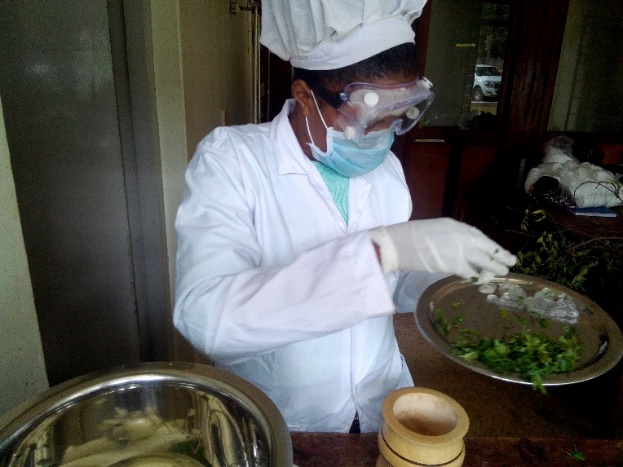 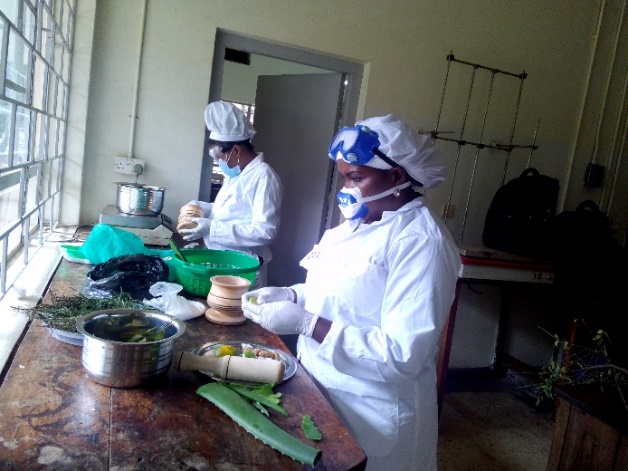 Figures 1a and 1b session for modular assessment in progress. 2a     2b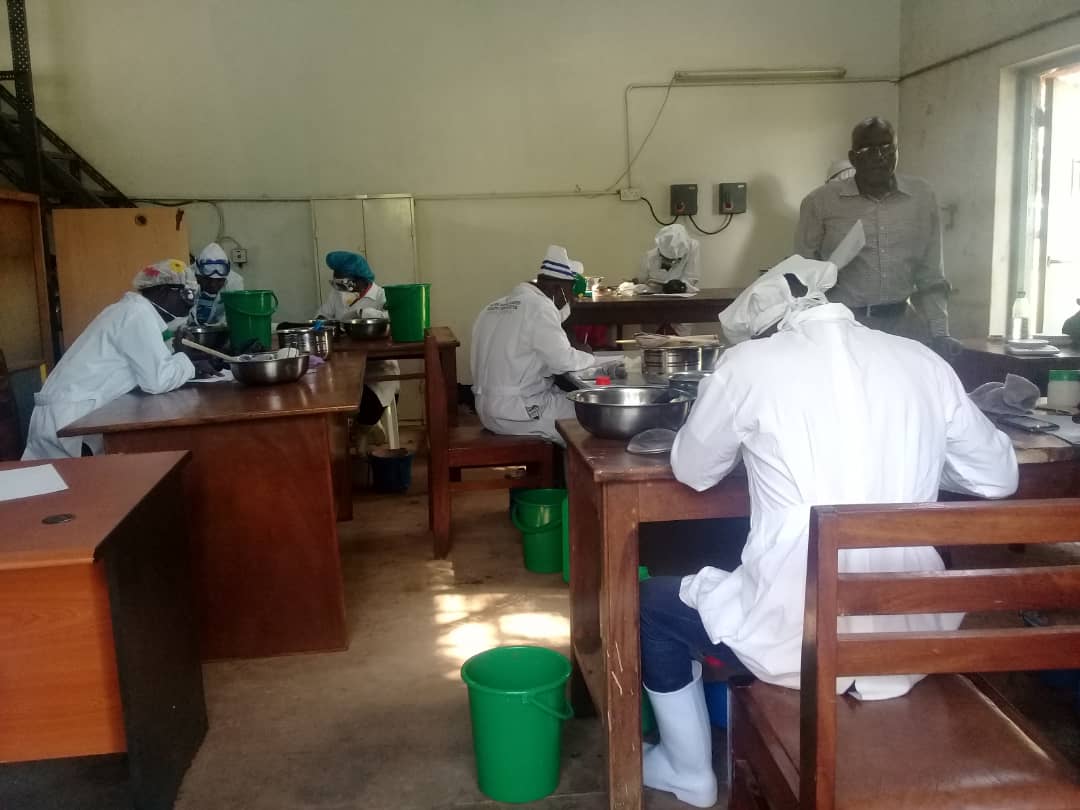 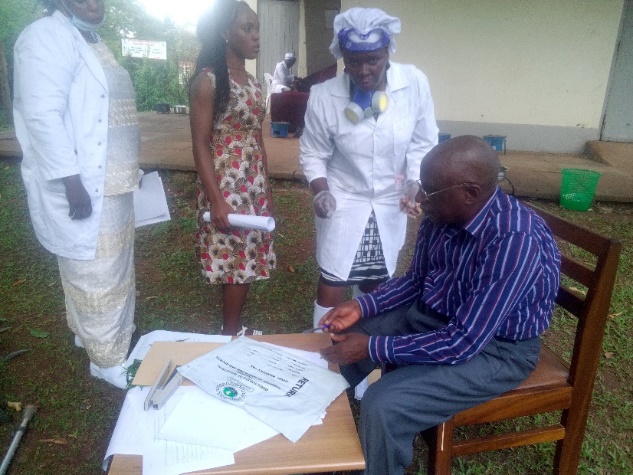 Figures 2a and 2b, Candidates receiving instructions from DIT supervisors 3a   3b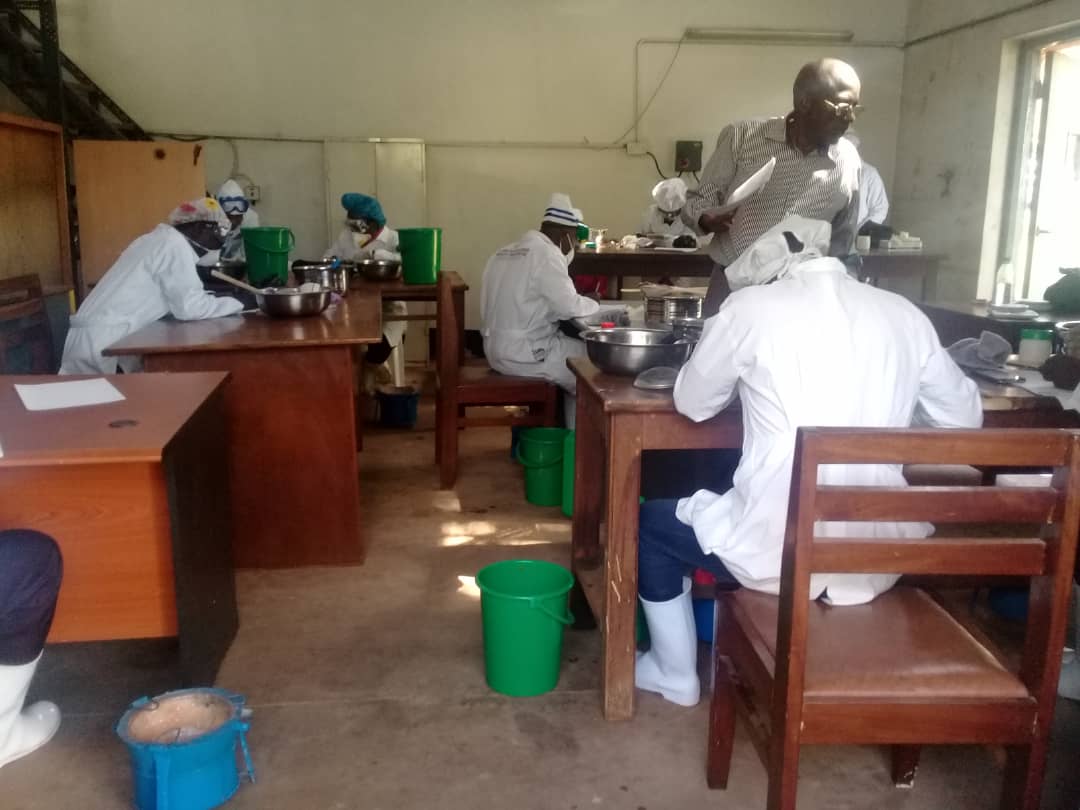 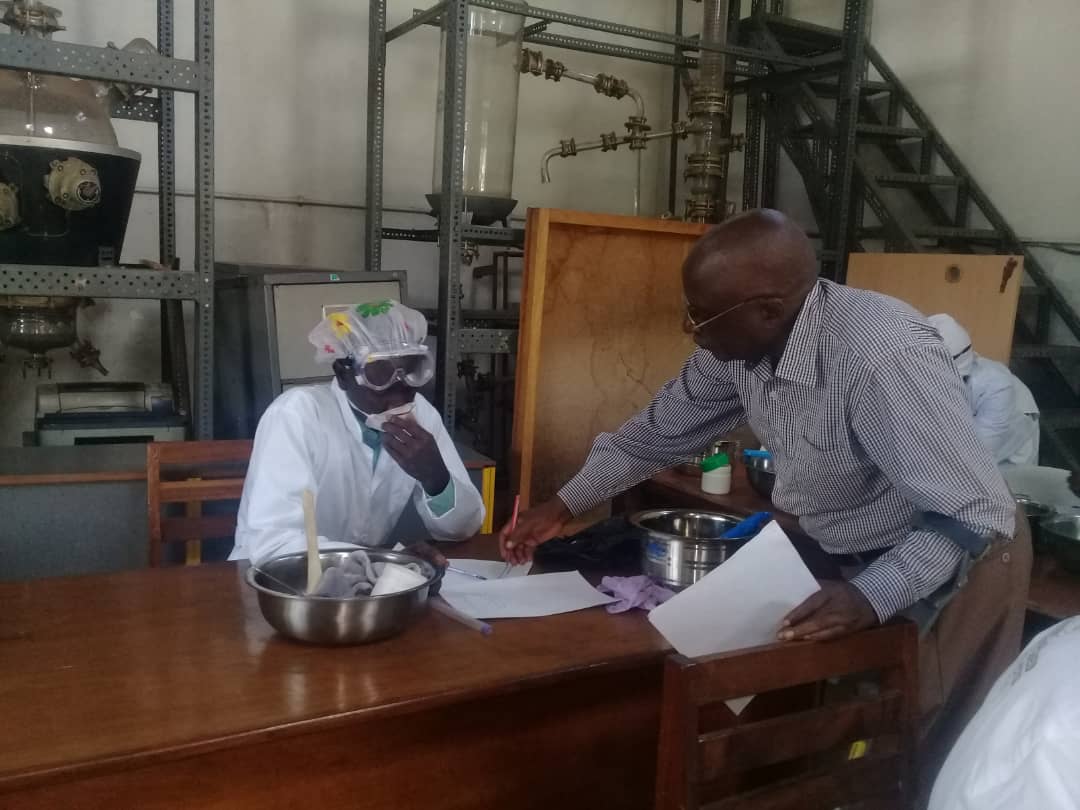 Figures 3a and 3b, DIT Supervisor invigilating worker’s pass examination.4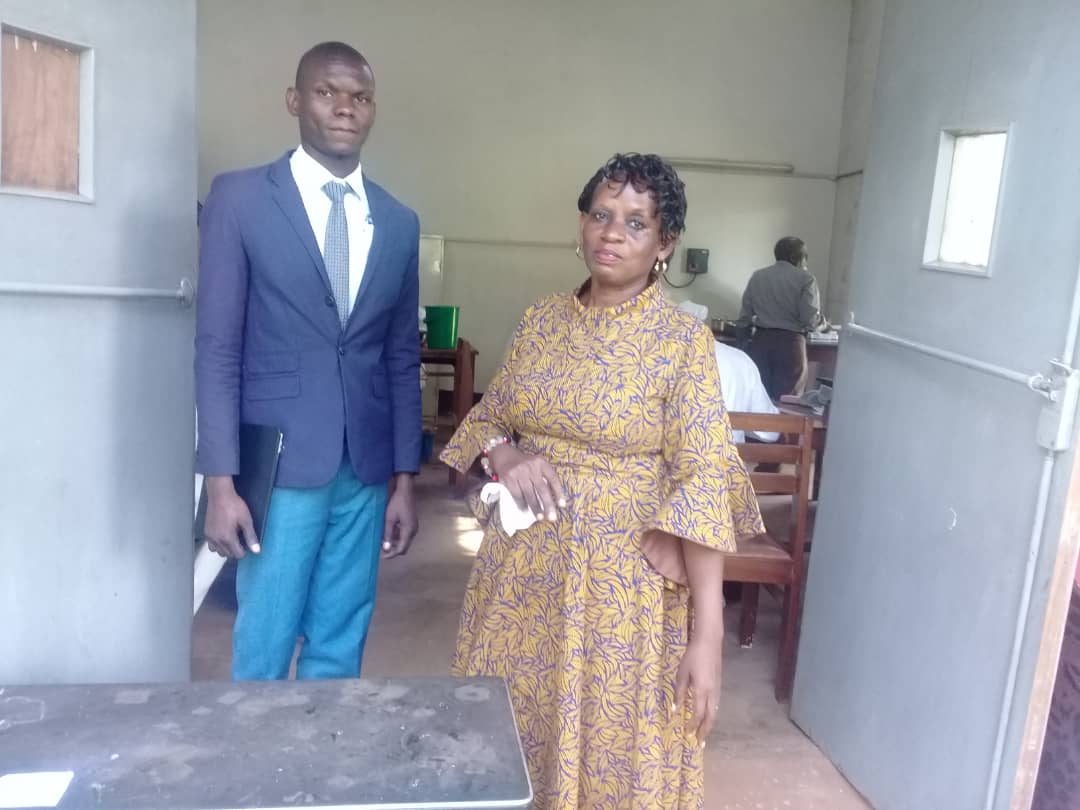 Figure 4, Director of Research NCRI and staff, after checking on exam progress. 5a   5b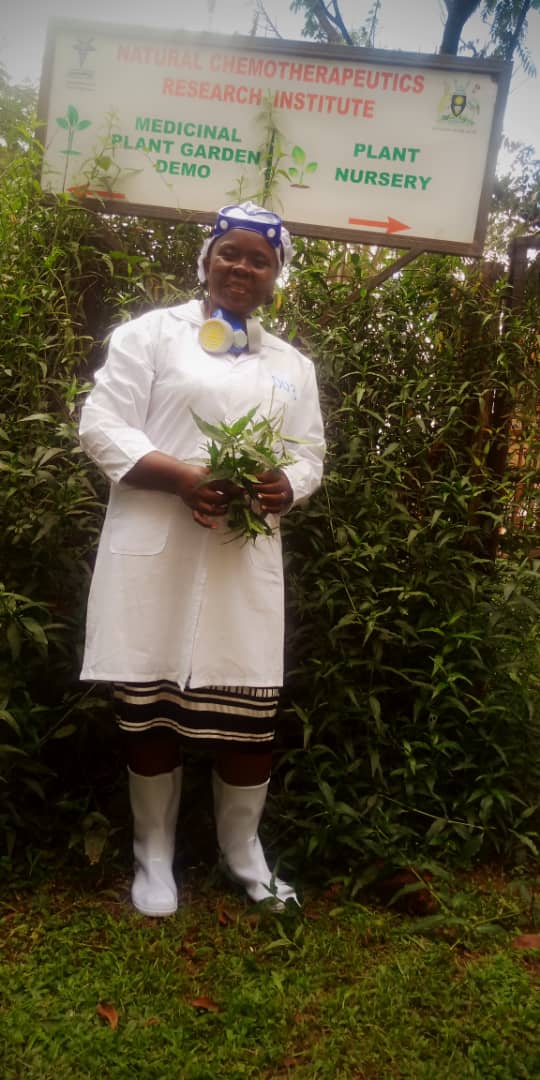 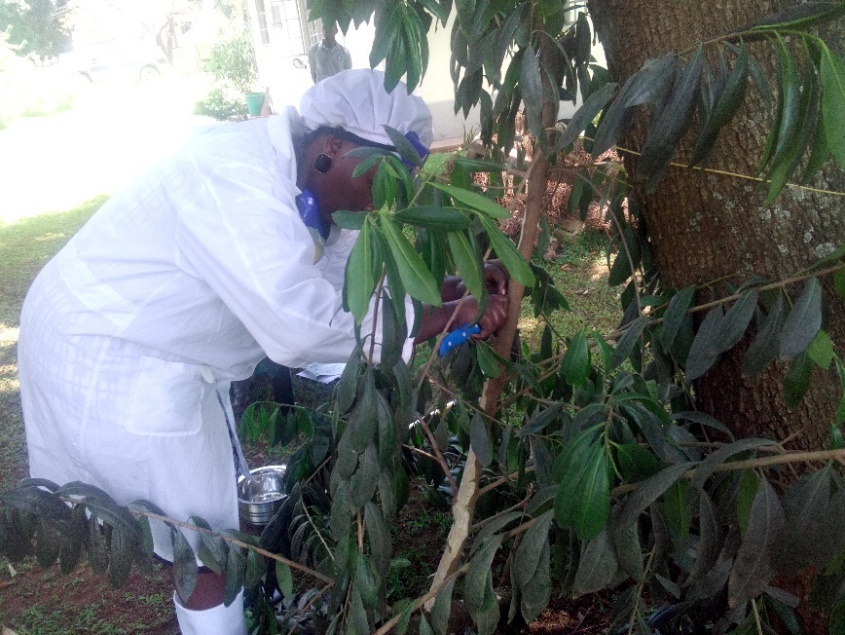  5c   5d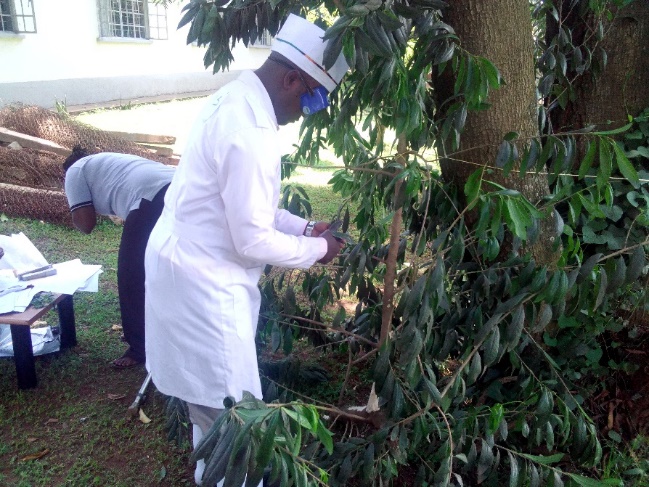 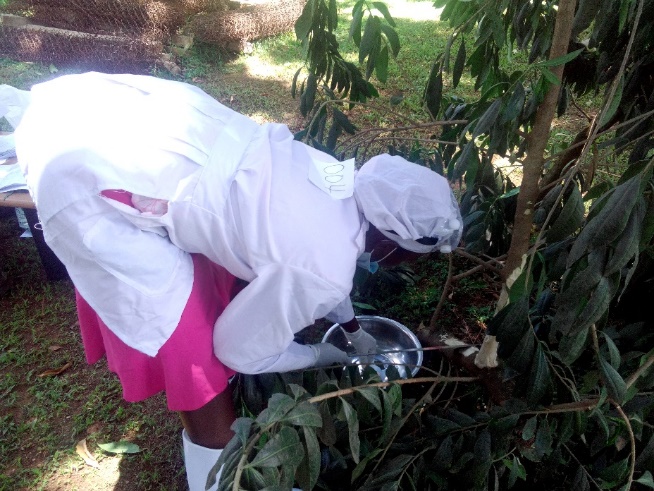 Figure 5; a,b,c,d; candidates harvesting raw plant material for formulation of herbal products during the examination session.6a 6b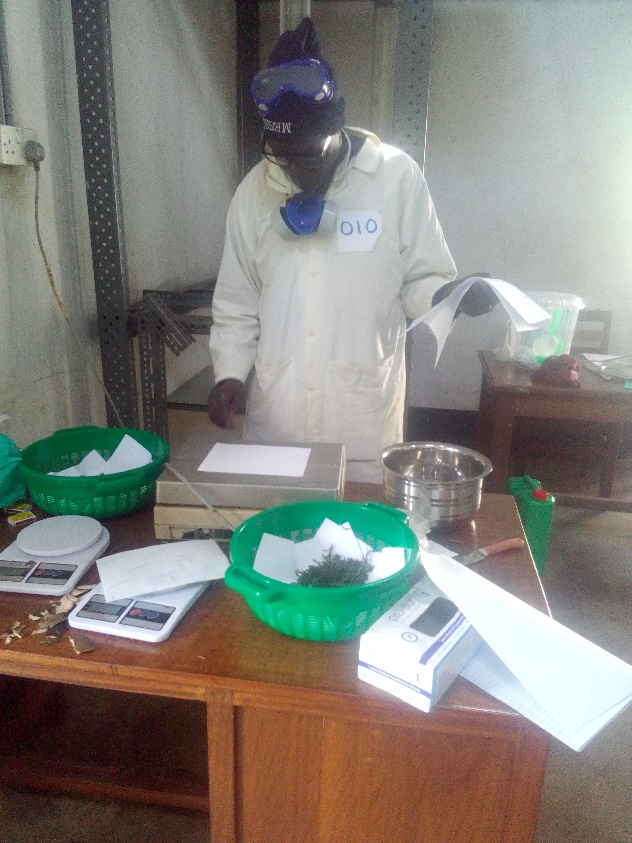 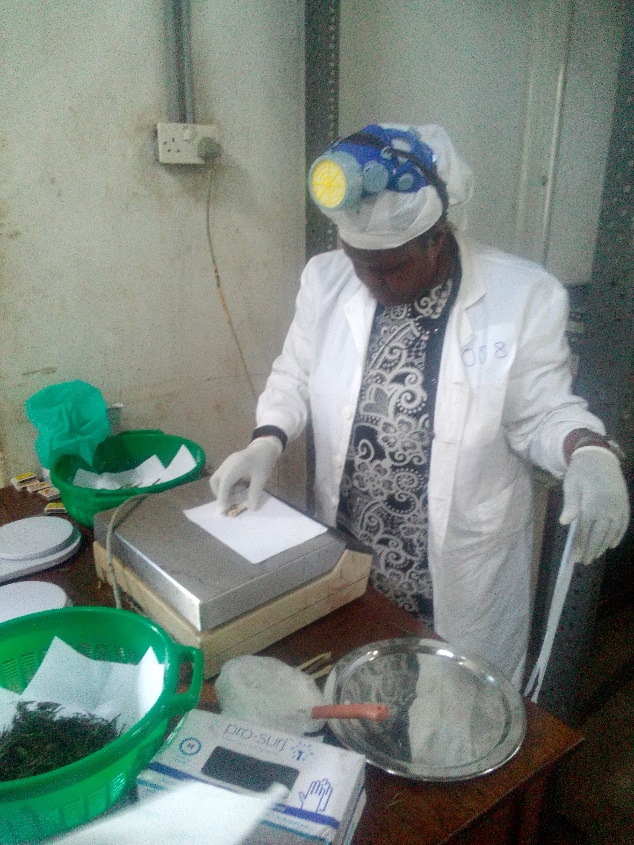 Figure 6 a and b, candidates taking weights of the various ingredients.7a  7b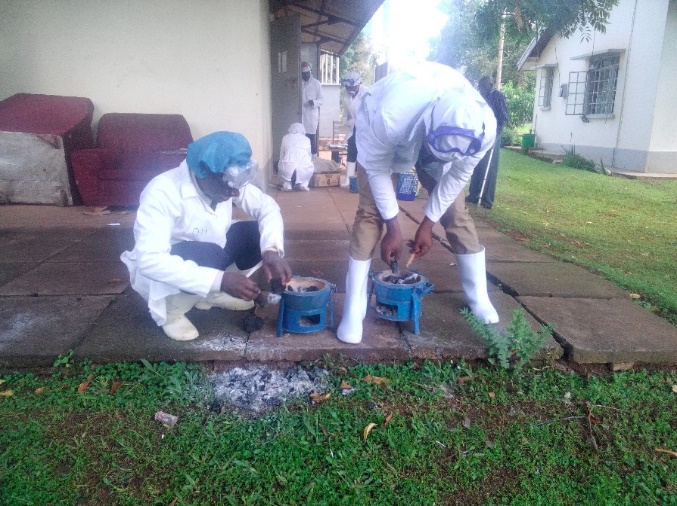 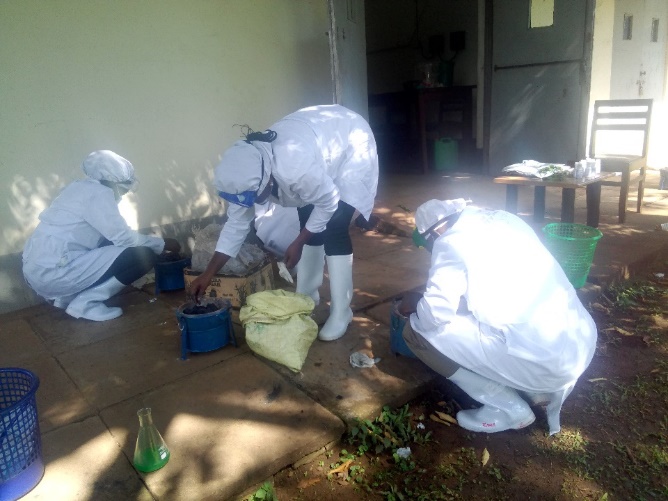 Figure 7 a and b, Candidates lighting heating sources.8a    8b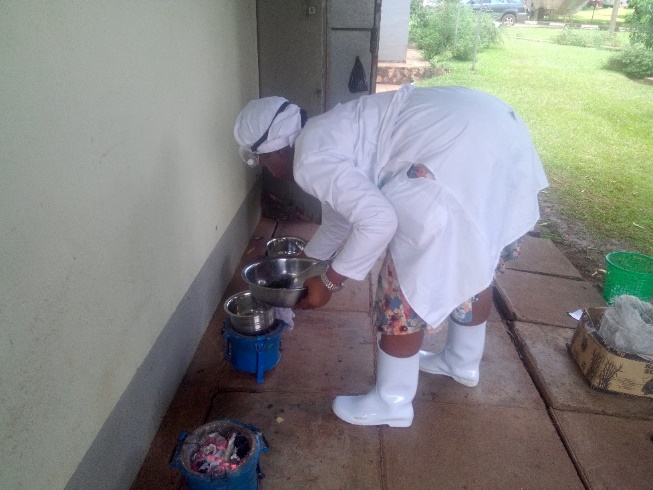 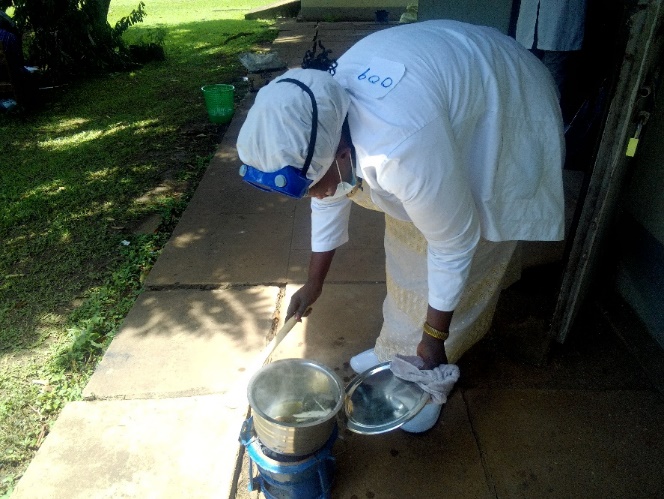 Figure 8a and b, Candidates monitoring progress of decoction on fire9a   9b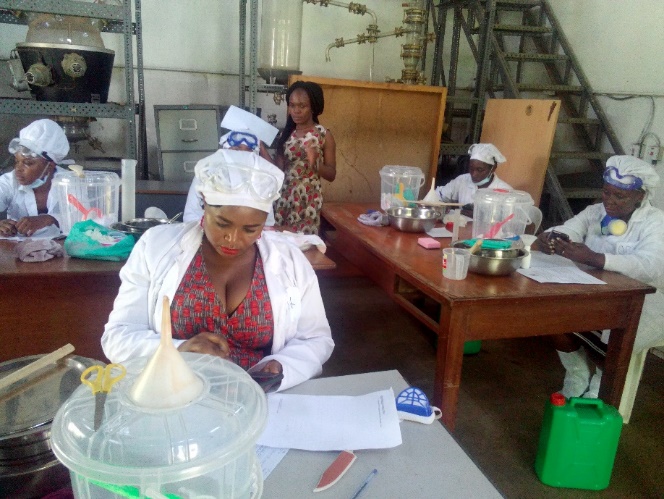 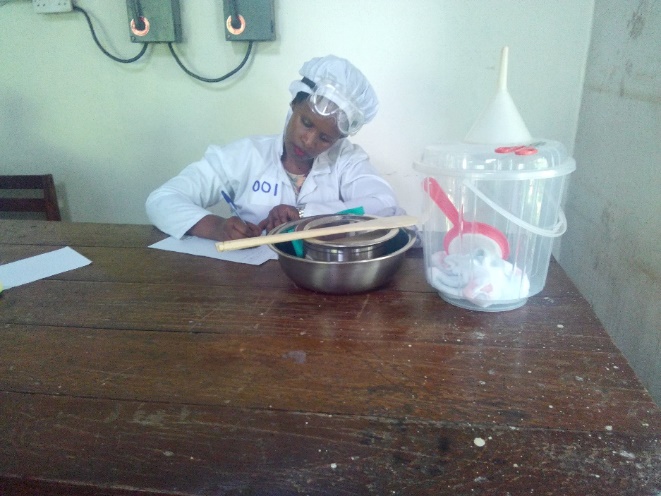  9c  9d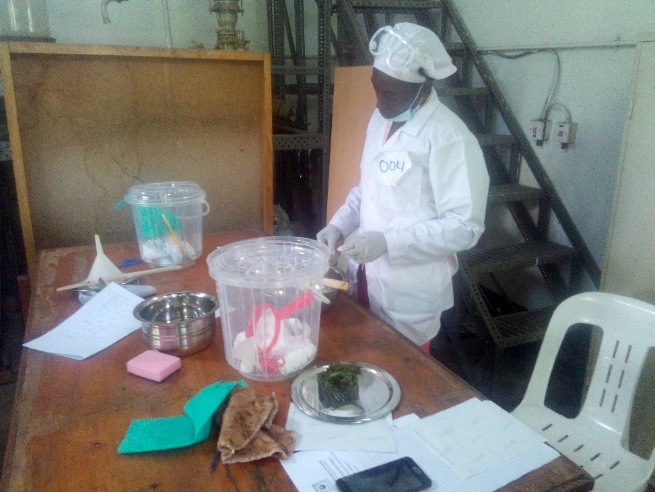 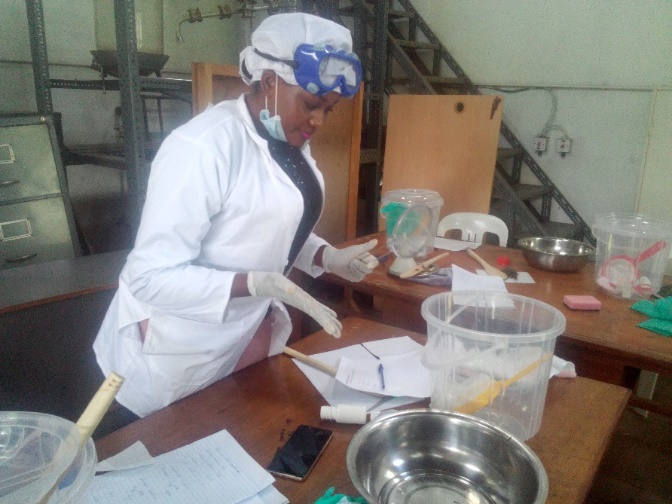  9e 9f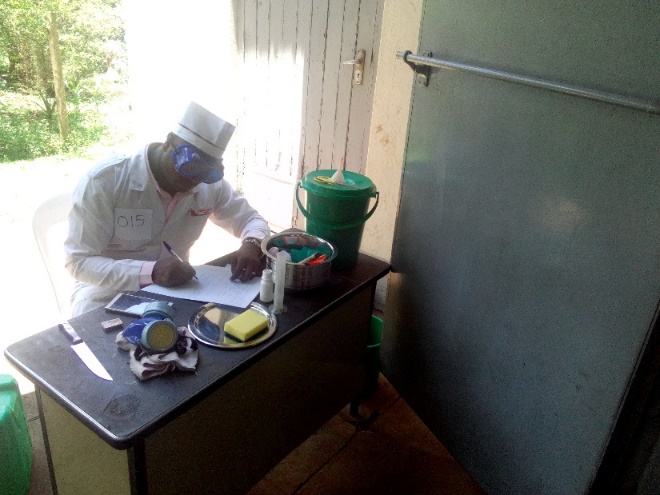 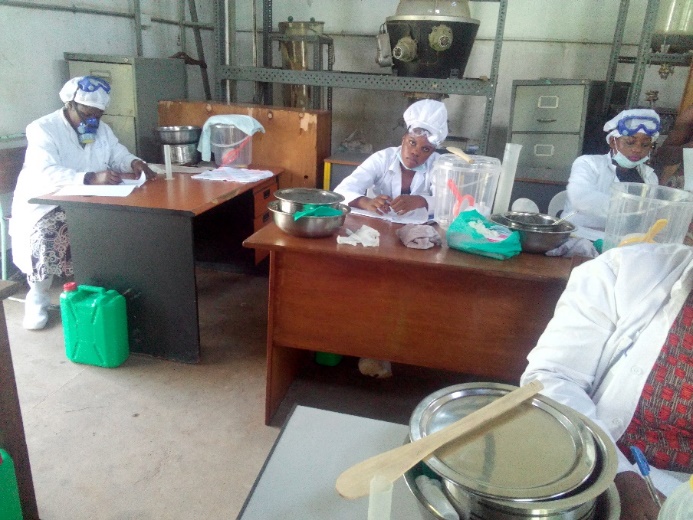 9g    9h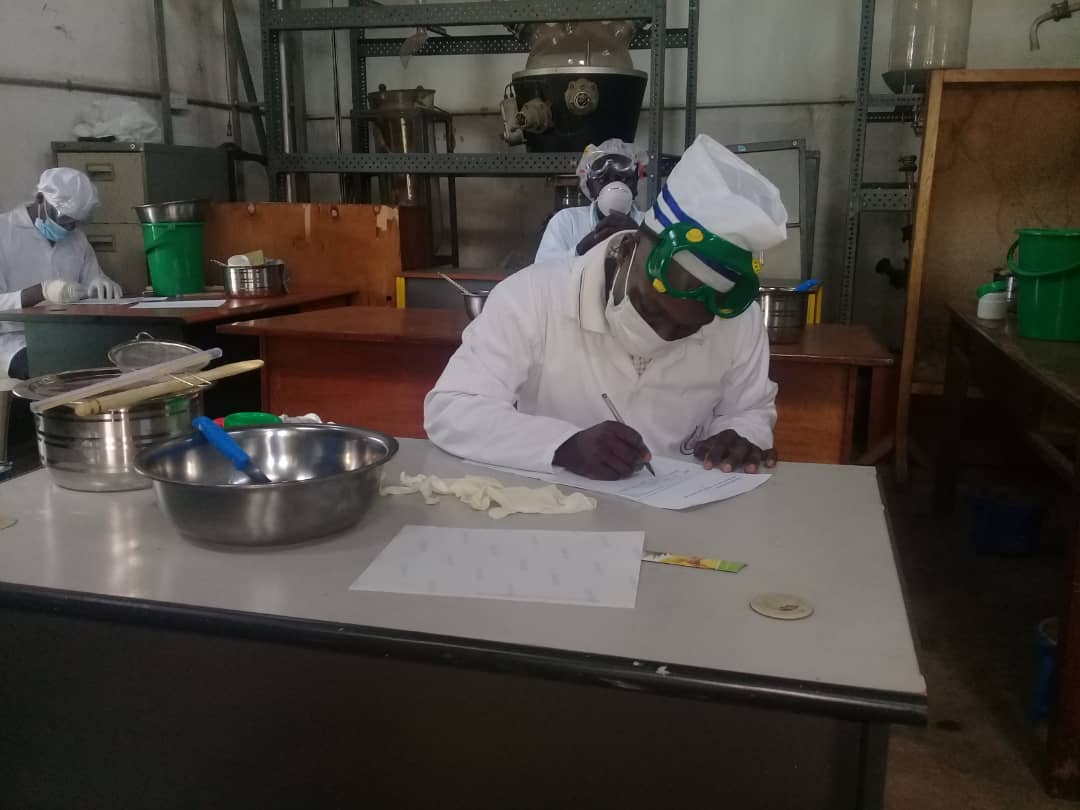 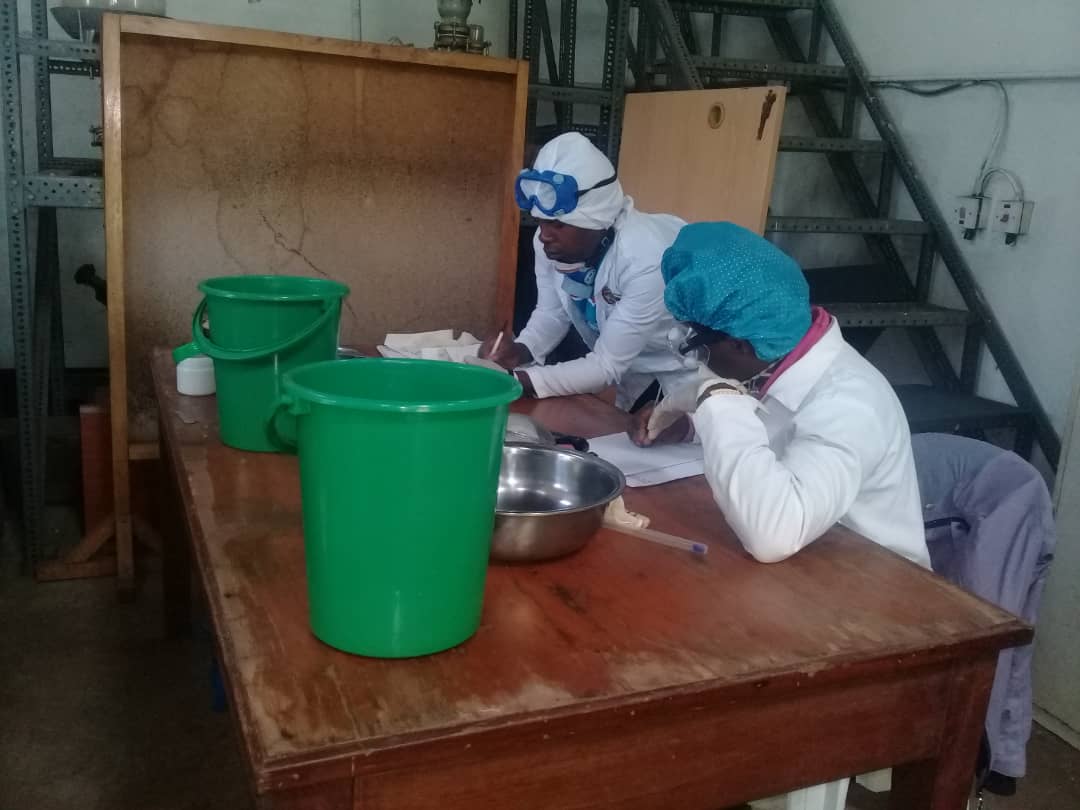   9i   9j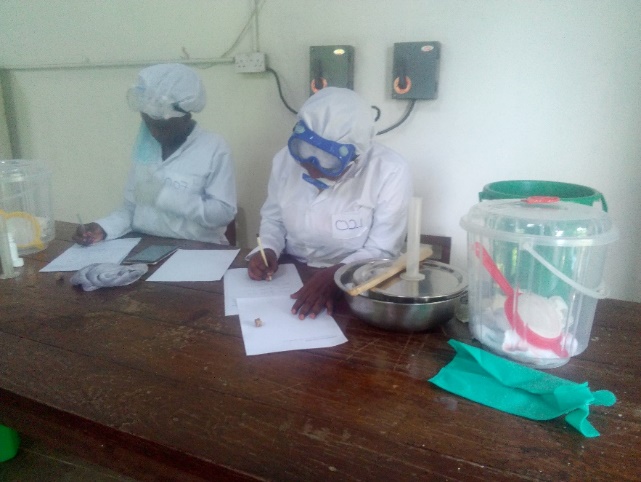 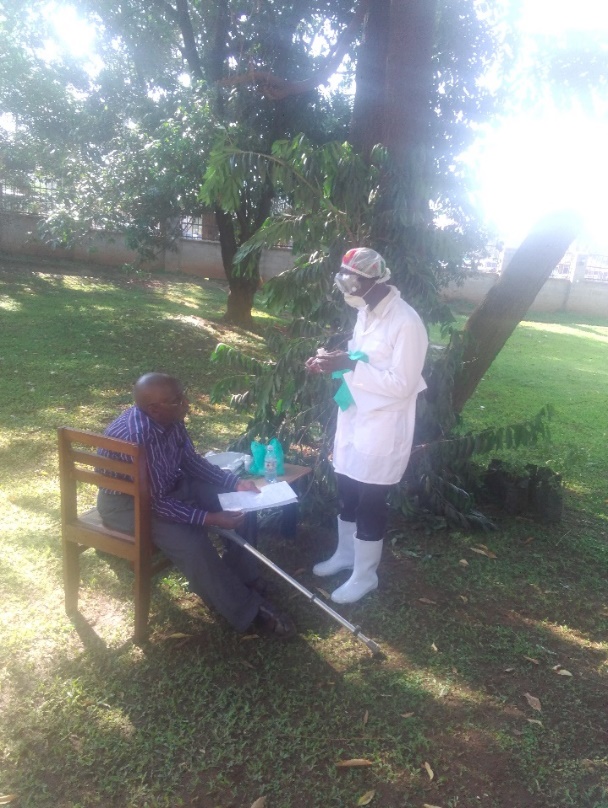 Figures 9; a, b ,c, d, e, f, g, h, i and j, Examination for a worker’s pass in progress  10a10b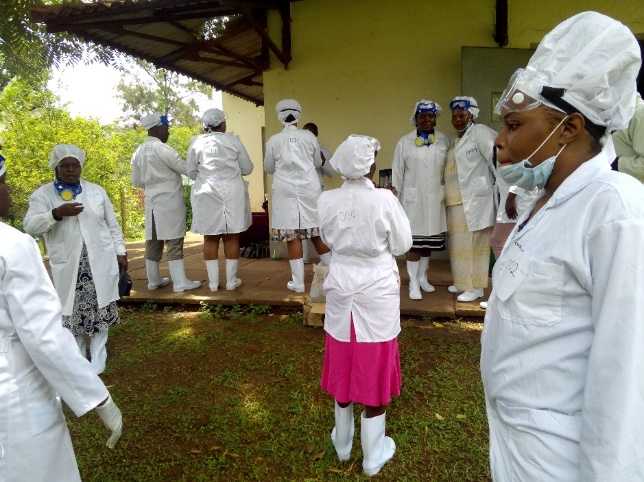 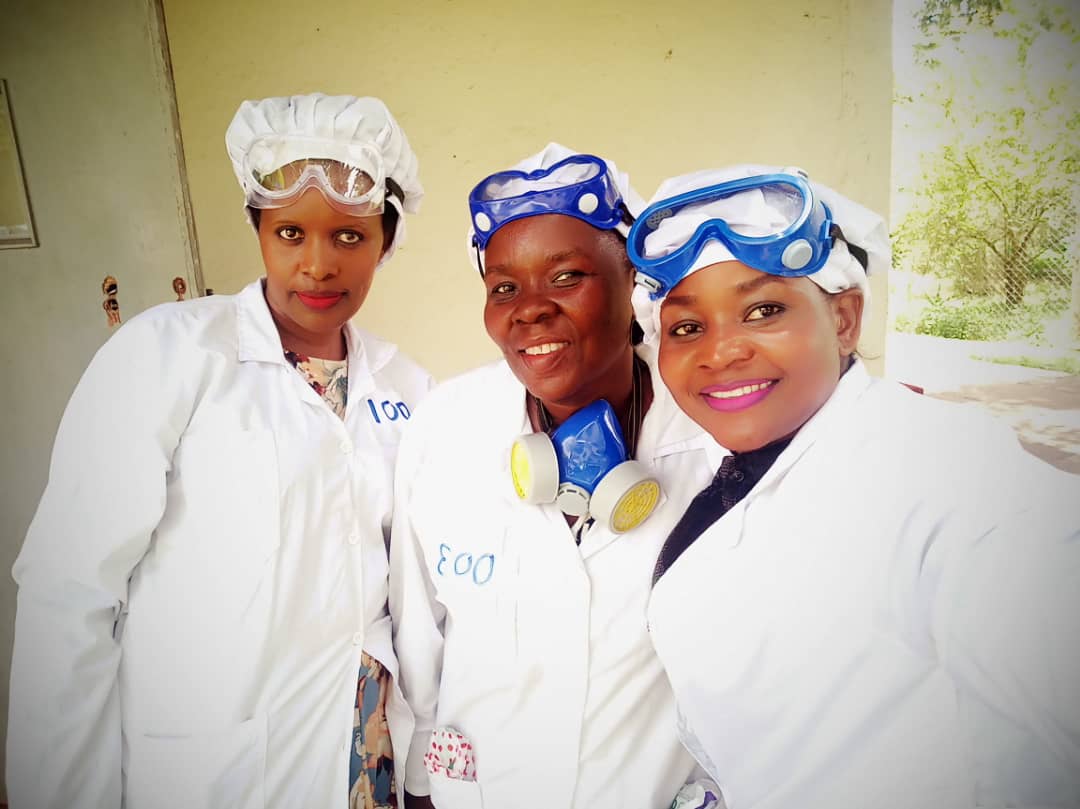 10c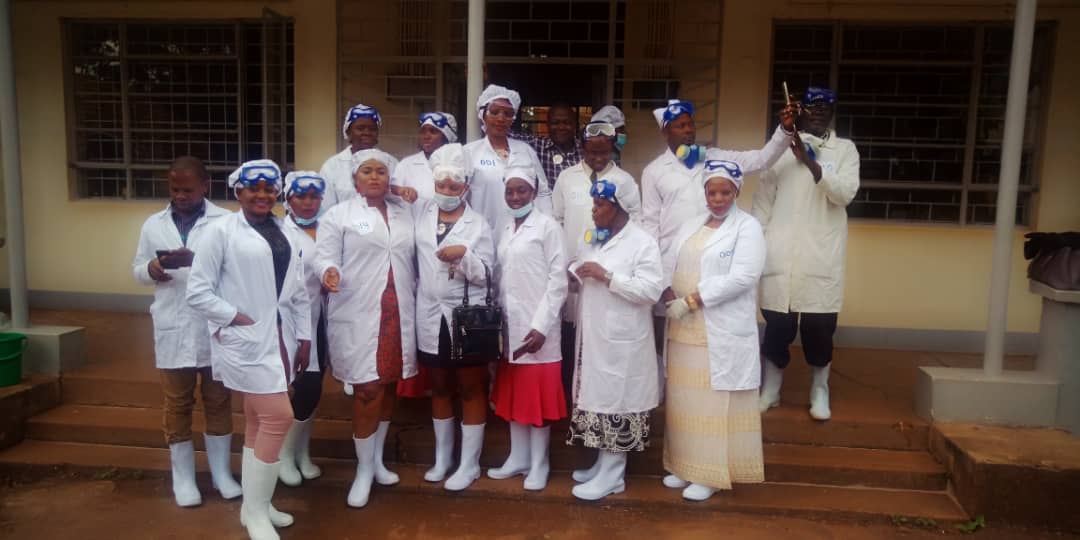 Figure 10 a, b and c; Candidates in a lighter moment after Examination.ACKNOWLEDGEMENTSWe are grateful for the continued support from the government of Uganda through Ministry of Health and partners.